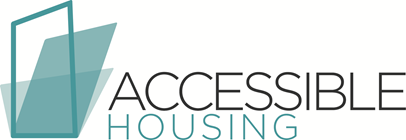 Accessible HousingBoard of Directors 2017-2018Chair: David McElhanney, P.Eng., MBA, ICD.DShamez Kassam, MBA, CFA Eleanor Carlson, BA, MADr. John Latter, MD, MPA, FRCPCGeorg Paffrath, P.Eng -TreasurerGelaine PearmanIrene Pfeiffer, CMAndrew Smith, P. EngLeanne LiknessAron BalakrishnanDr. Caroline Turner HoganExecutive Director: Michelle RhodeSee: www.accessiblehousing.ca for Board Member profiles